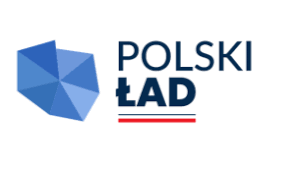 RI.271.2.2023Załącznik nr 8 do SWZUMOWA nr …………………………………………Zawarta w dniu  ………………….…….. roku w Lipnie, pomiędzy :Gminą Lipno z siedzibą przy ul. Powstańców Wielkopolskich 9, 64-111 Lipno, NIP 6972234929reprezentowaną przez: Łukasza Litkę – Wójta Gminy Lipnoz kontrasygnatąMagdaleny Tomków - Skarbnika Gminy Lipnozwaną dalej Zamawiającym a……………………………………………………..……………..zwanym dalej Wykonawcą, w rezultacie wyboru Wykonawcy w postępowaniu prowadzonym w trybie podstawowym, na podstawie art. 275 pkt 1 ustawy z dnia 11 września 2019r. Prawo zamówień publicznych [dalej zwaną ustawą Pzp] została zawarta umowa o następującej treści :Przedmiot umowyZamawiający zleca Wykonawcy, a Wykonawca zobowiązuje się wykonać przedmiot umowy pn.: „Rozbudowa sieci połączeń drogowych na terenie Gminy Lipno” Szczegółowy zakres przedmiotu umowy określa:-specyfikacja warunków zamówienia;-dokumentacja projektowa-specyfikacje techniczne wykonania i odbioru robót budowlanych;-oferta wykonawcy;będące integralną częścią umowy.Wykonawca oświadcza, że zapoznał się z dokumentami zamówienia oraz, że warunki wykonywania przedmiotu umowy są mu znane.Wykonawca zobowiązuje się realizować przedmiot umowy z zachowaniem należytej staranności, z uwzględnieniem zawodowego charakteru prowadzonej działalności, zgodnie z postanowieniami niniejszej umowy, powszechnie obowiązującymi przepisami prawa, normami, zasadami wiedzy technicznej oraz etyką zawodową.TerminyTermin rozpoczęcia realizacji przedmiotu umowy nastąpi w dniu protokolarnego przekazania placu budowy.Przekazanie wykonawcy placu budowy nastąpi w terminie do 14 dni od dnia zawarcia umowy.Termin zakończenia realizacji przedmiotu umowy: do 10 miesięcy od dnia zawarcia umowy i nie wcześniej niż przed upływem 9 miesięcy od dnia zawarcia umowy. Za zakończenie realizacji przedmiotu umowy strony uznają datę podpisania końcowego protokołu odbioru robót.WynagrodzenieStrony ustalają, że obowiązującą formą wynagrodzenia, za wykonanie przedmiotu umowy wskazanego w § 1, jest wynagrodzenie ryczałtowe zgodnie z art. 632 Kodeksu cywilnego.Całkowite wynagrodzenie, o którym mowa w ust. 1 niniejszej umowy ustala się na podstawie złożonej oferty na kwotę:……………………. zł netto (słownie: ……………………………………………………..)……………………. zł brutto(słownie: ……………………………………………………..)w tym za:Przebudowa drogi wewnętrznej  ul. Wiatracznej w m. Wilkowice………………………………..nettoPrzebudowa drogi wewnętrznej ul. Felkowo w m. Wilkowice………………………………..nettoPrzebudowa drogi gminnej nr 712884P ul. Polnej  w m. Wilkowice………………………………..nettoPrzebudowa dróg wewnętrznych w m. Mórkowo nr 26, 27, 25A-25H………………………………..nettoPrzebudowa dróg wewnętrznych w m. Górka Duchowna 1………………………………..nettoPrzebudowa dróg wewnętrznych w m. Górka Duchowna 2………………………………..nettoPrzebudowa dróg wewnętrznych na Os. Piaskowym w m. Radomicko………………………………..nettoPrzebudowa dróg wewnętrznych w m. Radomicko………………………………..nettoPrzebudowa dróg wewnętrznych na Os. Prymasa Tysiąclecia w m. Lipno………………………………..netto Przebudowa drogi gminnej nr 712871P na odcinku  od m. Żakowo do m. Klonówiec………………………………..nettoPrzebudowa drogi gminnej nr 712861P w m. Smyczyna………………………………..nettoPrzebudowa drogi gminnej nr 712872P na odcinku  od m. Klonówiec do m. Goniembice………………………………..nettoPrzebudowa drogi gminnej nr 712871P w m. Gronówko………………………………..nettoPrzedmiot umowy jest współfinansowany ze środków Rządowego Funduszu Polski Ład: Program Inwestycji Strategicznych.Wynagrodzenie ryczałtowe określone w ust. 2 niniejszego paragrafu, zawiera wszelkie koszty niezbędne do zrealizowania zamówienia i uwzględnia zakres czynności i obowiązków wynikających wprost z dokumentacji tj. projektów budowlanych, specyfikacji technicznych wykonania i odbioru robót budowlanych, specyfikacji warunków zamówienia oraz uprawnień wynikających z gwarancji i rękojmi, jak również wszelkie koszty w nich nieujęte, a bez których nie można wykonać zamówienia w zakresie podanym w opisie przedmiotu zamówienia, zgodnie ze specyfikacją warunków zamówienia, obowiązującymi przepisami, prawem budowlanym, wydanymi decyzjami, pozwoleniami i uzgodnieniami, sztuką budowlaną itp. oraz należny podatek VAT. Dotyczy to w szczególności wykonania wszystkich obowiązków wymienionych w § 1 niniejszej Umowy.Wynagrodzenie określone w ust. 2 niniejszego paragrafu rozumiane jest jako cena ryczałtowa za wykonanie całości zamówienia, tj. wszystkich prac, robót i towarzyszących im dostaw niezbędnych do realizacji przedmiotu zamówienia oraz uwzględnia także ryzyko związane z wynagrodzeniem ryczałtowym. Nie uwzględnienie powyższego przez Wykonawcę w wynagrodzeniu, o którym mowa w niniejszym paragrafie, nie stanowi podstawy do ponoszenia przez Zamawiającego jakichkolwiek dodatkowych kosztów w terminie późniejszym. Wynagrodzenie ryczałtowe określone w ust. 2 niniejszego paragrafu obejmuje w szczególności:koszty wykonania wymaganych obowiązującymi przepisami: badań, sprawdzeń, prób, kontroli i odbiorów technicznych;wszelkie koszty związane z utworzeniem, utrzymaniem, wyposażeniem i ochroną zaplecza budowy oraz terenu budowy w tym niezbędne zabezpieczenia bhp i p.poż.; koszty związane z utrzymaniem na bieżąco czystości na terenie budowy;koszty użycia energii elektrycznej i wody; koszty wszelkich kar administracyjnych (mandaty itp.), wynikających z winy Wykonawcy;koszty związane z ewentualnym pokryciem szkód powstałych na skutek realizacji przedmiotu umowy, a wynikających z winy wykonawcywszystkie koszty związane z pracami towarzyszącymi i robotami tymczasowymi niezbędnymi do realizacji zamówienia;koszty uporządkowania terenu robót po wykonaniu robót;koszty zabezpieczenia robót;koszty eksploatacji wszelkiego sprzętu budowlanego, niezbędnego do wykonania robót, obejmujące również koszty sprowadzenia jak i odprowadzenia sprzętu na teren robót,  jego montaż i demontaż po zakończeniu robót, koszty paliw;koszty dokonania uzgodnień, odbiorów,koszty wykonania geodezyjnej dokumentacji powykonawczej koszty związane z ubezpieczeniem od odpowiedzialności cywilnej za szkody, które mogą wyniknąć w związku z realizacja przedmiotu umowy.Projekty organizacji ruchu na czas wykonywanych robót oraz oznakowanie wg. tych projektów – o ile dotyczyCesja wierzytelności z tytułu wynagrodzenia wynikającego z niniejszej umowy wymaga zgody Zamawiającegowarunki zapłaty wynagrodzeniaRozliczenie za wykonanie przedmiotu umowy nastąpi zgodnie z zasadami określonymi w niniejszym paragrafie.Zamawiający udzieli Wykonawcy zaliczki na poczet wynagrodzenia należnego Wykonawcy za wykonanie przedmiotu umowy w wysokości 5% całkowitego wynagrodzenia umownego brutto określonego w § 3 ust. 2, tj. w kwocie _______________ zł brutto (słownie złotych brutto:__________________________ ) a Wykonawca jest zobowiązany zaliczkę przyjąć.Wykonawcy zostanie udzielona zaliczka po spełnieniu poniższych warunków:protokolarnym przejęciu terenu budowy od Zamawiającego przez Wykonawcę,wniesieniu przez Wykonawcę zabezpieczenia roszczenia o zwrot zaliczki w terminie do 30 dni od dnia protokolarnego przejęcia terenu budowy od Zamawiającego przez Wykonawcę,przedłożeniu Zamawiającemu przez Wykonawcę, w terminie do 7 dni od spełnienia warunków o których mowa w lit. a) i b), faktury zaliczkowej z terminem płatności zaliczki nie krótszym niż 30 dni licząc od daty doręczenia prawidłowo sporządzonej faktury do siedziby Zamawiającego.Zaliczka udzielona Wykonawcy przez Zamawiającego, podlega zaliczeniu na poczet wynagrodzenia przysługującego Wykonawcy. Wykonawcy zostanie wypłacone wynagrodzenie w kwocie pomniejszonej o kwotę udzielonej zaliczki, chyba że zaliczka ta zostanie wcześniej zwrócona Zamawiającemu.Zabezpieczenie zaliczki, o którym mowa w ust. 3 lit. b) może być wnoszone przez Wykonawcę w jednej lub kilku następujących formach:gwarancjach bankowych,gwarancjach ubezpieczeniowych,poręczeniach udzielanych przez podmioty, o których mowa w art. 6b ust. 5 pkt 2 ustawy   z dnia 9 listopada 2000 r. o utworzeniu Polskiej Agencji Rozwoju Przedsiębiorczości.Zabezpieczenie zaliczki, o którym mowa w ust. 3 lit. b) wnoszone w formie poręczeń lub gwarancji musi spełniać co najmniej poniższe wymagania:musi być złożone jako oryginał poręczenia lub gwarancji w Urzędzie Gminy Lipno lub na adres email: urzad@lipnp.pl;musi obejmować kwotę równą kwocie udzielanej zaliczki;z dokumentu poręczenia lub gwarancji musi jednoznacznie wynikać zobowiązanie gwaranta do zapłaty na rzecz Zamawiającego całej kwoty zaliczki;powinno być nieodwołalne i bezwarunkowe oraz płatne na pierwsze żądanie;termin obowiązywania poręczenia lub gwarancji nie może być krótszy niż 11 miesięcy od dnia zawarcia umowy z Wykonawcą,w treści poręczenia lub gwarancji powinna znaleźć się nazwa przedmiotowej inwestycji,w treści poręczenia lub gwarancji powinna znaleźć się nazwa beneficjenta poręczenia  lub gwarancji, którym jest: Gmina Lipno, ul. Powstańców Wielkopolskich 9, 64-111 Lipno, NIP: 6972234929, REGON: 411050764,w przypadku zawarcia umowy z wykonawcami wspólnie ubiegającymi się o udzielenie zamówienia, Zamawiający wymaga aby z treści poręczenia lub gwarancji wynikało, że zabezpieczają je wszyscy wykonawcy wspólnie ubiegający się o udzielenie zamówienia (tj. zobowiązani z tytułu poręczenia lub gwarancji).Zabezpieczenie zaliczki, o którym mowa w ust. 3lit. b) zostanie zwrócone przez Zamawiającego w terminie 30 dni od dnia podpisania bezusterkowego protokołu odbioru końcowego.W przypadku nie zakończenia realizacji robót budowlanych o których mowa w § 1 w terminie określonym jako ważność zabezpieczenia zaliczki, Wykonawca zobowiązany jest odpowiednio przedłużyć termin ważności zabezpieczenia zaliczki lub wnieść nowe zabezpieczenie zaliczki, a dokument tę czynność potwierdzający dostarczyć Zamawiającemu przed upływem ważności pierwotnego zabezpieczenia.Zamawiający zapłaci Wykonawcy część wynagrodzenia po wykonaniu i odbiorze prac objętych przedmiotem umowy na podstawie faktur na kwotę równą wartości odpowiadającej udziałowi własnemu Zamawiającego w realizacji inwestycji i pomniejszoną o wysokość udzielonej zaliczki.Zamawiający zapłaci Wykonawcy pozostałą część wynagrodzenia po zakończeniu realizacji całości przedmiotu umowy i dokonaniu odbioru końcowego.Rozliczenie nastąpi fakturami częściowymi oraz jedną fakturą końcową po odebraniu robót.Faktura końcowa zostanie wystawiona na kwotę odpowiadającą kwocie dofinansowania ze środków Rządowego Funduszu Polski Ład: Program Inwestycji Strategicznych - Edycja 2. tj. w wysokości nie większej niż 4 985 000,00 zł.Podstawę do wystawienia faktury częściowej stanowić będzie podpisany przez Zamawiającego i wyznaczonych przez niego przedstawicieli protokół odbioru częściowego robót wraz z kosztorysem powykonawczym, sporządzonym zgodnie z  zapisami § 13 ust. 4 lit. b umowy i zaakceptowanym przez Zamawiającego.Podstawę do wystawienia faktury końcowej stanowić będzie podpisany przez Zamawiającego protokół końcowego odbioru robót budowlanych wraz z kosztorysem powykonawczym sporządzonym zgodnie z  zapisami § 13 ust. 4 lit. b umowy i zaakceptowanym przez Zamawiającego.Wynagrodzenie za wykonane roboty Zamawiający zapłaci Wykonawcy przelewem na podstawie faktury VAT w terminie do 30 dni od dnia doręczenia prawidłowo wystawionej faktury do Urzędu Gminy Lipno. Płatność za fakturę zostanie dokonana przelewem w mechanizmie podzielonej płatności na rachunek bankowy Wykonawcy wskazany na fakturze, który znajduje się na „białej liście podatników” prowadzonej przez Szefa Krajowej Administracji Skarbowej.Wykonawca wystawi fakturę VAT, na poniższe dane:Gmina Lipnoul. Powstańców Wielkopolskich 964-111 LipnoNIP: 6972234929REGON:411050764W przypadku stwierdzenia w toku odbioru robót budowlanych wad, Zamawiający zastrzega sobie prawo wstrzymania części wypłaty wynagrodzenia w stosunku do robót, co do których stwierdzono wady.Każdorazowo warunkiem płatności wynagrodzenia na rzecz Wykonawcy jest:a) obowiązek przedstawienia przez Wykonawcę oświadczenia podwykonawców i dalszych podwykonawców o opłaceniu przez Wykonawcę wszystkich wymagalnych zobowiązań na dzień wystawienia faktury VAT przez Wykonawcę Zamawiającemu b) obowiązek przedstawienia oświadczenia Wykonawcy, że wszyscy Podwykonawcy otrzymali od Wykonawcy kwoty należne na dzień wystawienia faktury VAT przez Wykonawcę Zamawiającemu.c) przedstawienie potwierdzenia wpływu wszystkich należności Wykonawcy na konto bankowe podwykonawcy i dalszego podwykonawcy w formie wyciągu bankowego lub innego dowodu potwierdzającego dokonanie zapłaty wynagrodzenia podwykonawcy i dalszemu podwykonawcy – na żądanie Zamawiającego.W przypadku realizacji przedmiotu umowy bez udziału jakichkolwiek podwykonawców, Wykonawca składa oświadczenie, że przy realizacji przedmiotu umowy nie korzystał z usług podwykonawców a przedmiot umowy realizował samodzielnie.Dokumenty, o których mowa w ust. 18 lub 19 Wykonawca składa wraz z fakturą.Jeżeli Wykonawca nie przedstawi wraz z fakturą dokumentów, o których mowa w ust. 18 lub 19 Zamawiający jest uprawniony do wstrzymania wypłaty należnego Wykonawcy wynagrodzenia do czasu przedłożenia przez Wykonawcę stosownych dokumentów. Wstrzymanie przez Zamawiającego zapłaty do czasu wypełnienia przez Wykonawcę wymagań, o których mowa w ust. 18 lub 19, nie skutkuje nie dotrzymaniem przez Zamawiającego terminu płatności i nie uprawnia Wykonawcy do żądania odsetek za opóźnienie.Zamawiający jest uprawniony do żądania i uzyskania od Wykonawcy niezwłocznie wyjaśnień w przypadku wątpliwości dotyczących dokumentów składanych wraz z fakturą.Zamawiający będzie miał prawo wglądu w każdym momencie do dokumentacji finansowej Wykonawcy dotyczącej rozliczeń z Podwykonawcami i dalszymi Podwykonawcami poprzez otrzymanie potwierdzonych dokumentów o dokonanych płatnościach m.in. potwierdzenie przelewu, kwestionariusz przyjęcia gotówki.W przypadku otrzymania faktury nieprawidłowej albo niezgodnej z umową Zamawiającemu przysługuje prawo odmowy jej zapłaty do czasu doręczenia Zamawiającemu prawidłowo wystawionej faktury lub faktury korygującej.PodwykonawcyW przypadku, gdy Wykonawca (Podwykonawca lub dalszy Podwykonawca) będzie zamierzał realizować przedmiot umowy z udziałem Podwykonawców, ma on obowiązek w trakcie realizacji przedmiotu umowy przedkładania Zamawiającemu projektu umowy o podwykonawstwo, a także projektu jej zmiany. Podwykonawca lub dalszy Podwykonawca jest obowiązany dołączyć zgodę Wykonawcy na zawarcie umowy o podwykonawstwo lub jej zmiany o treści zgodnej z projektem umowy lub projektem jej zmiany. Ustalenia zawarte w projekcie umowy o podwykonawstwo oraz w projekcie jej zmian nie mogą być sprzeczne z wymogami SWZ, a z projektów tych musi wynikać w szczególności:przedmiot Umowy o podwykonawstwo, którym może być wyłącznie wykonanie, odpowiednio: robót budowlanych, dostaw lub usług, które ściśle odpowiadają części zamówienia określonego Umową zawartą pomiędzy Zamawiającym a Wykonawcą,wartość wynagrodzenia za powierzone Podwykonawcy roboty budowlane, które  nie może być wyższe niż wartość wynagrodzenia Wykonawcy za ten zakres w niniejszej Umowie,termin wykonania powierzonych podwykonawcy robót budowlanych, który nie może być dłuższy niż termin określony Umową zawartą pomiędzy Zamawiającym a Wykonawcą.termin zapłaty wynagrodzenia Podwykonawcy lub dalszemu Podwykonawcy, który nie może być dłuższy niż 30 dni od dnia doręczenia Wykonawcy, Podwykonawcy lub dalszemu Podwykonawcy faktury lub rachunku, potwierdzających wykonanie zleconej Podwykonawcy lub dalszemu Podwykonawcy: dostawy, usługi lub roboty budowlanej,zobowiązanie Podwykonawcy lub dalszego Podwykonawcy do przedstawiania Zamawiającemu na jego żądanie dokumentów, oświadczeń i wyjaśnień dotyczących realizacji Umowy o podwykonawstwo.zasady rozliczenia za wykonane roboty budowlaneUmowa o podwykonawstwo nie może zawierać postanowień kształtujących prawa i obowiązki Podwykonawcy, w zakresie kar umownych oraz postanowień dotyczących warunków wypłaty wynagrodzenia, w sposób dla niego mniej korzystny niż prawa i obowiązki Wykonawcy, ukształtowane postanowieniami Umowy zawartej między Zamawiającym a Wykonawcą.Umowa o podwykonawstwo nie może zawierać postanowień uzależniających uzyskanie, przez Podwykonawcę lub dalszego Podwykonawcę, zapłaty od Wykonawcy lub Podwykonawcy za wykonanie przedmiotu Umowy o podwykonawstwo od zapłaty przez Zamawiającego wynagrodzenia Wykonawcy lub odpowiednio od zapłaty przez Wykonawcę wynagrodzenia Podwykonawcy;Suma ustalonych wynagrodzeń wynikająca z umów z Podwykonawcami lub dalszymi Podwykonawcami, za zakres wykonywany w podwykonawstwie nie może przekroczyć wynagrodzenia za ten zakres określony w niniejszej Umowie.Projekt umowy o podwykonawstwo, której przedmiotem są roboty budowlane, a także projekt jej zmiany należy przedłożyć Zamawiającemu na co najmniej 14 dni przed planowanym terminem rozpoczęcia robót przez Podwykonawcę lub dalszego Podwykonawcę.Zamawiający, w terminie 10 dni od przedłożenia projektu umowy o podwykonawstwo, której przedmiotem są roboty budowlane, a także projektu jej zmiany, zgłosi w formie pisemnej zastrzeżenia do projektu tej umowy i projektu jej zmiany, w przypadku, gdy:nie spełnia wymagań określonych w dokumentach zamówienia,termin zapłaty wynagrodzenia jest dłuższy niż określony w ust. 1 lit. d niniejszego paragrafu,nie spełnia wymagań określonych w ust.1, 2, 3 lub 4.Niezgłoszenie przez Zamawiającego w formie pisemnej zastrzeżeń do przedłożonego projektu umowy o podwykonawstwo, której przedmiotem są roboty budowlane, a także projektu jej zmiany w terminie, o którym mowa w ust. 6, będzie jednoznaczne z akceptacją tego projektu, jak również projektu jej zmiany przez Zamawiającego.Wykonawca ma obowiązek przedkładania Zamawiającemu poświadczonej za zgodność z oryginałem przez Wykonawcę kopii zawartej umowy o podwykonawstwo, której przedmiotem są roboty budowlane i jej zmiany w terminie 7 dni od dnia jej zawarcia.Zamawiający, w terminie 10 dni od przedłożenia umowy o podwykonawstwo, której przedmiotem są roboty budowlane i jej zmiany, zgłosi w formie pisemnej sprzeciw do tej umowy i jej zmiany, w przypadkach, o których mowa w ust. 6.Niezgłoszenie przez Zamawiającego w formie pisemnej sprzeciwu do przedłożonej umowy o podwykonawstwo, której przedmiotem są roboty budowlane i jej zmiany w terminie, o którym mowa w ust. 9, będzie jednoznaczne z akceptacją tej umowy i jej zmiany przez Zamawiającego.Wykonawca, podwykonawca lub dalszy podwykonawca zobowiązany jest w trakcie realizacji niniejszej umowy do przedłożenia Zamawiającemu poświadczonej za zgodność z oryginałem przez przedkładającego kopii zawartych umów o podwykonawstwo, których przedmiotem są dostawy lub usługi oraz ich zmian, w terminie 7 dni od dnia ich zawarcia, z wyłączeniem umów o podwykonawstwo o wartości mniejszej niż 0,5% całkowitego wynagrodzenia określonego w § 3 ust. 2. Wyłączenie, o którym mowa w zdaniu drugim , nie dotyczy umów o podwykonawstwo o wartości większej niż 10 000 zł.W przypadku, o którym mowa w ust. 11, jeżeli termin zapłaty wynagrodzenia będzie dłuższy niż 30 dni od dnia doręczenia Wykonawcy faktury lub rachunku, potwierdzających wykonanie zleconej Podwykonawcy lub dalszemu Podwykonawcy dostawy lub usługi, Zamawiający w terminie 7 dni od przedłożenia umowy o podwykonawstwo i jej zmiany, której przedmiotem są dostawy lub usługi, poinformuje o tym Wykonawcę wzywając go do doprowadzenia do zmiany tej umowy pod rygorem wystąpienia o zapłatę kary umownej, o której mowa w § 17 ust. 1 lit. i) niniejszej umowy.W przypadku zawarcia Umowy o podwykonawstwo Wykonawca, Podwykonawca lub dalszy Podwykonawca jest zobowiązany do zapłaty wynagrodzenia należnego Podwykonawcy lub dalszemu Podwykonawcy z zachowaniem terminów określonych niniejszą Umową.Wykonawca, Podwykonawca lub dalszy Podwykonawca nie może polecić Podwykonawcy realizacji przedmiotu Umowy o podwykonawstwo, której przedmiotem są roboty budowlane w przypadku braku jej akceptacji przez Zamawiającego.Zamawiający może zażądać od Wykonawcy niezwłocznego usunięcia z placu budowy Podwykonawcy lub dalszego Podwykonawcy, z którym nie została zawarta Umowa o podwykonawstwo zaakceptowana przez Zamawiającego lub którego działania  na terenie budowy naruszają postanowienia niniejszej umowy. Zamawiający może usunąć takiego Podwykonawcę lub dalszego Podwykonawcę na koszt Wykonawcy.Wykonawca odpowiada za działania i zaniechania Podwykonawcy i dalszego Podwykonawcy jak za swoje własne. Wykonawca odpowiada za dobór Podwykonawców lub dalszych Podwykonawców pod względem wymaganych kwalifikacji, a także za jakość i terminowość prac przez nich wykonanych. Wykonawca ponosi wobec Zamawiającego pełną odpowiedzialność za roboty, które wykonuje przy pomocy Podwykonawców lub dalszych Podwykonawców. Niezależnie od powyższego Wykonawca przyjmuje na siebie obowiązek pełnienia funkcji koordynacyjnych w zakresie podwykonawstwa.Wykonawca odpowiada za bezpieczeństwo Podwykonawców lub dalszych Podwykonawców biorących udział w realizacji robót budowlanych stanowiących przedmiot umowy.Umowy o podwykonawstwo, których przedmiotem są roboty budowlane, a także umowy o podwykonawstwo z dalszymi Podwykonawcami muszą być zawierane na zasadach, o których mowa niniejszym paragrafie.Wykonawca, Zamawiający i Podwykonawca ponoszą solidarną odpowiedzialność za zapłatę wynagrodzenia za roboty budowlane wykonane przez Podwykonawcę lub dalszego Podwykonawcę.Strony ustalają, że w przypadku zapłaty przez Zamawiającego wynagrodzenia Podwykonawcom lub dalszym Podwykonawcom stosownie do art. 6471 § 5 Kodeksu Cywilnego, mimo uprzedniej zapłaty za te roboty Wykonawcy, Zamawiający ma prawo żądać zwrotu zapłaconego wynagrodzenia wraz z ewentualnymi odsetkami i kosztami w całości od Wykonawcy.W przypadku uchylenia się od obowiązku zapłaty odpowiednio przez Wykonawcę, Podwykonawcę lub dalszego Podwykonawcę zamówienia na roboty budowlane, Zamawiający dokona bezpośredniej zapłaty wymagalnego wynagrodzenia przysługującego Podwykonawcy lub dalszemu Podwykonawcy, który zawarł zaakceptowaną przez Zamawiającego umowę o podwykonawstwo, której przedmiotem są roboty budowlane, lub który zawarł przedłożoną Zamawiającemu umowę o podwykonawstwo, której przedmiotem są dostawy lub usługi.Wynagrodzenie, o którym mowa w ust. 21, dotyczy wyłączenie należności powstałych po zaakceptowaniu przez Zamawiającego umowy o podwykonawstwo, której przedmiotem są roboty budowlane, lub po przedłożeniu Zamawiającemu poświadczonej za zgodność z oryginałem kopii umowy o podwykonawstwo, której przedmiotem są dostawy lub usługi ( przy robotach budowlanych).Bezpośrednia płatność dokonywana przez Zamawiającego na rzecz Podwykonawcy lub dalszego Podwykonawcy będzie obejmować wyłącznie należne Podwykonawcy lub dalszemu Podwykonawcy wynagrodzenie, bez odsetek należnych Podwykonawcy lub dalszemu Podwykonawcy. Podstawą płatności bezpośredniej dokonywanej przez Zamawiającego na rzecz Podwykonawcy lub dalszego Podwykonawcy będzie kopia faktury lub rachunku Podwykonawcy lub dalszego Podwykonawcy, potwierdzona za zgodność z oryginałem przez Wykonawcę lub Podwykonawcę, przedstawiona Zamawiającemu wraz z potwierdzoną za zgodność z oryginałem kopią protokołu odbioru przez Wykonawcę lub Podwykonawcę robót budowlanych, lub potwierdzeniem odbioru dostaw lub usług.Zamawiający, po zgłoszeniu żądania dokonania płatności bezpośredniej, poinformuje Wykonawcę o zamiarze dokonania bezpośredniej zapłaty wynagrodzenia, o której mowa w ust. 22 oraz wezwie Wykonawcę do zgłoszenia pisemnych uwag dotyczących zasadności bezpośredniej zapłaty wynagrodzenia Podwykonawcy lub dalszemu Podwykonawcy, w terminie 7 dni od dnia doręczenia Wykonawcy wezwania. W przypadku nie zgłoszenia uwag, o których mowa w ust. 25, w terminie wskazanym przez Zamawiającego, Zamawiający może dokonać bezpośredniej zapłaty wynagrodzenia podwykonawcy lub dalszemu podwykonawcy, jeżeli wykażą oni zasadność takiej płatności.Jeżeli Wykonawca zgłosi uwagi , o których mowa w ust. 25 i potwierdzi zasadność takiej płatności, zamawiający może dokonać bezpośredniej zapłaty wynagrodzenia podwykonawcy lub dalszemu podwykonawcy.Jeżeli Wykonawca zgłosi uwagi, o których mowa w ust. 25 i wykaże niezasadność takiej płatności, lub jeżeli Podwykonawca lub dalszy Podwykonawca nie wykażą zasadności takiej płatności, Zamawiający jest uprawniony do odstąpienia od dokonania bezpośredniej płatności na rzecz Podwykonawcy lub dalszego Podwykonawcy i do wypłaty Wykonawcy należnego wynagrodzenia.Zamawiający może złożyć do depozytu sądowego kwotę potrzebną na pokrycie wynagrodzenia Podwykonawcy lub dalszego Podwykonawcy w przypadku zasadniczych wątpliwości co do wysokości należnej zapłaty lub co do podmiotu, któremu płatność należy się, co uznaje się za równoznaczne z wykonaniem w zakresie objętym zdeponowaną kwotą zobowiązania Zamawiającego względem Wykonawcy.Równowartość  kwoty zapłaconej Podwykonawcy lub dalszemu Podwykonawcy, bądź skierowanej do depozytu sądowego, Zamawiający potrąci z wynagrodzenia należnego Wykonawcy. W takim przypadku Wykonawca nie będzie domagał się wynagrodzenia w części przekazanej bezpośrednio podwykonawcy lub przekazanej do depozytu sądowego.Konieczność wielokrotnego dokonywania bezpośredniej zapłaty Podwykonawcy lub dalszemu Podwykonawcy, o której mowa w ust. 21, lub konieczność dokonania bezpośrednich zapłat na sumę większą niż 5% wartości niniejszej Umowy, może stanowić podstawę do odstąpienia od umowy przez Zamawiającego.
potencjał WykonawcyPodmiotem Udostępniającym Zasoby jest podmiot, o którym mowa w art. 118 ust. 1 ustawy Pzp, na którego zdolnościach technicznych lub zawodowych lub sytuacji finansowej lub ekonomicznej polega Wykonawca w celu potwierdzenia spełniania warunków udziału w postępowaniu o udzielenie zamówienia, niezależnie od charakteru prawnego łączących go z nim stosunków prawnych.Zgodnie z ofertą Wykonawcy, Podmiot Udostępniający Zasoby w zakresie zdolności technicznej lub zawodowej tj. .............../nazwa i adres Podmiotu/ będzie uczestniczył w wykonaniu zamówienia w charakterze Podwykonawcy w zakresie zgodnym ze złożoną ofertą Wykonawcy.Wykonawca oświadcza, że dysponuje odpowiednim potencjałem technicznym, zawodowym i doświadczeniem umożliwiającymi wykonanie przedmiotu Umowy.Wykonawca oświadcza, że dysponuje odpowiednimi środkami finansowymi umożliwiającymi wykonanie przedmiotu Umowy.Utrzymanie terenu budowy, bezpieczeństwoWykonawca zapewnia, że wszystkie osoby wyznaczone przez niego do realizacji niniejszej umowy posiadają odpowiednie kwalifikacje oraz przeszkolenia i uprawnienia wymagane przepisami prawa.Wykonawca ponosi wyłączną odpowiedzialność za:1) przeszkolenie zatrudnionych przez siebie osób w zakresie BHP,2) posiadanie przez te osoby wymaganych badań lekarskich,3) przeszkolenie stanowiskowe tych osób.3. Wykonawca jest obowiązany odsunąć od wykonywania pracy każdą osobę, która przez swój brak kwalifikacji lub z innego powodu zagraża w jakikolwiek sposób należytemu wykonaniu umowy.
Od dnia protokolarnego przekazania placu budowy Wykonawca zobowiązany jest do ochrony ludzi i mienia oraz nadzoru nad bezpieczeństwem i higiena pracy.Od dnia protokolarnego przekazania placu budowy Wykonawca odpowiada za organizację swojego zaplecza w miejscu uzgodnionym z Zamawiającym, utrzymanie ładu i porządku, usuwanie wszelkich śmieci, odpadów opakowań i innych pozostałości po zużytych przez Wykonawcę materiałach na własny koszt. W przypadku nie wykonania tego obowiązku Wykonawca zostanie wezwany do jego realizacji, a w przypadku bezskutecznego upływu terminu wskazanego w wezwaniu Zamawiający wykona czynności porządkowe na koszt Wykonawcy.Od dnia protokolarnego przekazania placu budowy Wykonawca odpowiada za wszelkie szkody powstałe w związku z realizacją prac będących przedmiotem niniejszej Umowy lub też inną działalnością Wykonawcy na obiekcie Zamawiającego spowodowane z winy Wykonawcy. Odpowiedzialność ta wiąże się z usunięciem wszelkich szkód objętych odpowiedzialnością na własny koszt oraz wypłatą odszkodowań. Wykonawca w tym zakresie odpowiada również za działania podwykonawcy.Po zakończeniu robót Wykonawca zobowiązany jest doprowadzić teren przyległy do terenu robót do stanu pierwotnego, demontażu obiektów tymczasowych oraz uporządkowania terenu robót.Od dnia przekazania terenu robót Wykonawca odpowiedzialny jest za zabezpieczenie i prowadzenie robót budowlanych podczas realizacji przedmiotu zamówienia w sposób umożliwiający użytkowanie istniejących sąsiadujących obiektów w tym zobowiązany jest zapewnić przejezdność dróg.Wykonawca zobowiązuje się zapewnić dostęp do posesji położonych w pobliżu placu budowy.Zamawiający nie będzie ponosił odpowiedzialności za składniki majątkowe Wykonawcy znajdujące się na terenie robót w trakcie realizacji przedmiotu umowy.Zamawiający oświadcza, iż nie gwarantuje Wykonawcy powierzchni magazynowej do składowania materiałów.Powstałe podczas prowadzenia robót odpady zagospodaruje Wykonawca. Utylizację należy przeprowadzić zgodnie z przepisami ustawy z dnia 14 grudnia 2012 r. o odpadach.Wykonawca zobowiązuje się do umożliwienia wstępu na teren robót pracownikom organów państwowego nadzoru budowlanego, do których należy wykonywanie zadań określonych ustawą prawo budowlane oraz do udostępnienia im danych i informacji wymaganych tą ustawą.Za szkody wynikłe w czasie prowadzenia prac jak również za wszelkie zdarzenia powstałe z tej przyczyny odpowiedzialny będzie Wykonawca.Wykonanie robótWykonawca zobowiązuje się wykonać przedmiot umowy z materiałów własnych.Do wykonania robót budowlanych objętych niniejszą umową Wykonawca będzie stosował wyroby budowlane wprowadzone do obrotu na zasadach określonych w ustawie z dnia 16 kwietnia 2004 roku o wyrobach budowlanych.Na każde żądanie Zamawiającego Wykonawca obowiązany jest okazać w stosunku do wskazanych materiałów: certyfikat zgodności z Polską Normą lub aprobatę techniczną.Wykonawca zapewni potrzebne oprzyrządowanie, potencjał ludzki oraz materiały wymagane do zbadania na żądanie Zamawiającego, jakości robót wykonanych z materiałów Wykonawcy na terenie budowy.Badania, o których mowa w ust.4 będą realizowane przez Wykonawcę i na jego koszt.Jeżeli Zamawiający zażąda badań, które nie były przewidziane niniejszą umową, to Wykonawca obowiązany jest przeprowadzić te badania. Jeżeli w rezultacie przeprowadzenia tych badań okaże się, że zastosowane materiały, bądź wykonanie robót jest niezgodne z umową, to koszty badań dodatkowych obciążają Wykonawcę zaś, gdy wyniki badań wykażą, że materiał bądź wykonanie robót są zgodne z umową, to koszty tych badań obciążają Zamawiającego.Wykonawca przyjmuje na siebie następujące obowiązki szczegółowe:1) informowania Zamawiającego i Inspektora Nadzoru Inwestorskiego, o konieczności wykonania robót dodatkowych i zamiennych, w terminie 5 dni od stwierdzenia konieczności ich wykonania,2) informowania Inspektora Nadzoru Inwestorskiego o terminie odbioru robót zanikających lub ulegających zakryciu. Jeżeli Wykonawca nie poinformuje o tych faktach:a) będzie zobowiązany do odkrycia robót lub wykonania otworów niezbędnych do zbadania robót, a następnie przywrócenia roboty do stanu pierwotnego;b)	w przypadku zniszczenia lub uszkodzenia robót - naprawienia ich lub  doprowadzenia do stanu poprzedniego.„Roboty zamienne” mogą być wykonane na podstawie protokołów konieczności zatwierdzonych przez Inspektora Nadzoru Inwestorskiego i Zamawiającego. Bez zatwierdzenia protokołów konieczności przez Inspektora Nadzoru Inwestorskiego i Zamawiającego Wykonawca nie może rozpocząć wykonania robót zamiennych. Konieczność wykonania robót zamiennych jest niezbędna do prawidłowego zrealizowania przedmiotu umowy.„Dodatkowe roboty budowlane”, o których mowa w art. 455 ust. 1 pkt 3 ustawy Prawo zamówień publicznych, mogą być wykonane na podstawie protokołów konieczności zatwierdzonych przez Inspektora Nadzoru Inwestorskiego i Zamawiającego, pod warunkiem że były nieobjęte przedmiotem umowy a ich wykonanie stało się niezbędne i spełnione zostały warunki, o których mowa w art. 455 ust. 1 pkt. 3 lit a, b i c ustawy Pzp. Bez zatwierdzenia protokołów konieczności przez Inspektora Nadzoru Inwestorskiego i Zamawiającego Wykonawca nie może rozpocząć wykonania robót dodatkowych.Nadzór robótZamawiający ustanawia Inspektora Nadzoru Inwestorskiego.Inspektor Nadzoru Inwestorskiego działa w granicach umocowania określonego przepisami ustawy z dnia 7 lipca 1994 r. Prawo budowlane oraz w treści umowy zawartej pomiędzy nim a Zamawiającym.Wykonawca zobowiązany jest do ustanowienia kierownika budowy posiadającego wymagane przygotowanie zawodowe i uprawnienia budowlane.Kierownik budowy działa w granicach umocowania określonego przepisami ustawy z dnia 7 lipca 1994 r. Prawo budowlane.Wykonawca zobowiązuje się przestrzegać poleceń Inspektora Nadzoru Inwestorskiego i przedstawicieli Zamawiającego. Istnieje możliwość dokonania zmiany kierownika budowy jedynie za uprzednią pisemną zgodą Zamawiającego.UbezpieczenieWykonawca oświadcza, że posiada aktualny dokument potwierdzający, że jest ubezpieczony od odpowiedzialności cywilnej z tytułu prowadzenia działalności i posiadanego mienia obejmujący odpowiedzialność cywilną za szkody związane z realizacją przedmiotu umowy przez okres na jaki jest zawarta niniejsza umowa. Na dowód powyższego Wykonawca zobowiązany jest do przedstawienia Zamawiającemu na każde żądanie kopii opłaconej polisy ubezpieczeniowej.Odbiór robótOdbiór częściowy polega na ocenie ilości i jakości wykonanych części robót. Odbioru częściowego dokonuje się wg zasad odbioru końcowego w następującym zakresie:wykonawca pisemnie zgłasza Zamawiającemu gotowość do odbioru częściowego i jednocześnie zawiadamia o tej gotowości Inspektora Nadzoru Inwestorskiego;odbioru częściowego przedmiotu zamówienia dokona Zamawiający lub wyznaczeni przez Zamawiającego przedstawiciele w ciągu 7 dni od daty pisemnego zgłoszenia ich do odbioru.brak faktycznego zakończenia robót objętych odbiorem częściowym spowoduje, że Zamawiający odmówi odbioru częściowego z winy wykonawcy.dokonanie odbioru częściowego następuje protokołem odbioru częściowego.Wykonawca do odbioru częściowego robót dostarczy kosztorys powykonawczy odbieranego etapu robót. Kosztorys sporządzany jest według zasad określonych w §13 ust. 4 lit. b umowy.
Przedmiotem odbioru końcowego będzie przedmiot umowy określony w § 1 niniejszej umowy.Wykonawca nie może dokonać zgłoszenia gotowości do odbioru końcowego przed upływem 9 miesięcy od dnia zawarcia umowy.Zamawiający przystąpi do odbioru końcowego nie wcześniej niż przed upływem 9 miesięcy od dnia zawarcia umowy.Wykonawca pisemnie zgłasza gotowość do odbioru końcowego przedmiotu umowy. Do zgłoszenia Wykonawca zobowiązany jest dołączyć wszystkie dokumenty wymagane przepisami, w szczególności:protokoły odbiorów technicznych, branżowych, atesty i certyfikaty/deklaracje zgodności na wbudowane materiały i urządzenia, w tym niezbędne protokoły dotyczące odbioru instalacji fotowoltaicznej i inne wymagane prawem;kosztorys powykonawczy przygotowany w oparciu o dane wyjściowe przyjęte w kosztorysie ofertowym wykonawcy tzn. należy w kosztorysie ująć powykonawcze ilości wykonanych robót ale całkowite wartości tych robót przyjąć z kosztorysu ofertowego. Sporządzony kosztorys powykonawczy musi uzyskać akceptację Zamawiającego;wypełniony dziennik budowy;wymagana prawem dokumentację powykonawczą;inne dokumenty nie wymienione a wymagane obowiązującymi przepisami prawa lub normami.Odbioru końcowego przedmiotu zamówienia dokona Zamawiający lub wyznaczeni przez Zamawiającego przedstawiciele w ciągu 7 dni od daty pisemnego zgłoszenia ich do odbioru z zastrzeżeniem ust. 2. Zamawiający może podjąć decyzję o przerwaniu czynności odbioru, jeżeli w czasie tych czynności ujawniono istnienie takich wad/usterek, które uniemożliwiają użytkowanie przedmiotu umowy zgodnie z przeznaczeniem – aż do czasu usunięcia tych wad/usterek.Brak jakiegokolwiek z dokumentów odbiorowych, o których mowa w ust. 4 lub brak faktycznego zakończenia robót spowoduje, że zamawiający odmówi odbioru robót z winy wykonawcy.Jeżeli przedmiot zamówienia ma wady, Zamawiający może żądać ich usunięcia, wyznaczając w tym celu Wykonawcy zamówienia odpowiedni termin. Wykonawca jest zobowiązany do usunięcia wad i usterek związanych z wykonywanymi przez siebie pracami bez względu na wysokość związanych z tym kosztów. Gdy wady/usterki usunąć się nie dadzą albo gdy z okoliczności wynika, że Wykonawca nie zdoła ich usunąć w czasie odpowiednim, Zamawiający może od umowy odstąpić, jeżeli wady/usterki są istotne; jeżeli wady/usterki nie są istotne, Zamawiający może żądać obniżenia wynagrodzenia w odpowiednim stosunku. To samo dotyczy wypadku, gdy Wykonawca nie usunął wad/usterki w terminie wyznaczonym przez Zamawiającego. Zmniejszenie wynagrodzenia nastąpi po wyliczeniu wartości niewykonanych robót i/lub niedostarczonych materiałów. Wycena nastąpi przez Zamawiającego na podstawie cen zawartych w przedłożonym do podpisania umowy kosztorysie robót  a w przypadku braku odpowiednich pozycji na podstawie średnich stawek kalkulacyjnych i cen materiałów występujących na rynku lokalnym.Strony postanawiają, że będzie spisany protokół z czynności odbioru, zawierający wszelkie ustalenia dokonane w toku odbioru, jak też terminy wyznaczone przez Zamawiającego na usunięcie przez Wykonawcę stwierdzonych przy odbiorze wad/usterek.Wykonawca jest zobowiązany do zawiadomienia Zamawiającego o usunięciu wad/usterek oraz do żądania wyznaczenia terminu na odbiór zakwestionowanych poprzednio robót jako wadliwych.Podpisanie przez Zamawiającego końcowego protokół odbioru robót nie pozbawia Zamawiającego prawa do dochodzenia roszczeń z tytułu rękojmi i gwarancji w przypadku wykrycia wad przedmiotu zamówienia w terminie późniejszym.Gwarancja i rękojmia za wadyWykonawca udziela Zamawiającemu gwarancji jakości i rękojmi za wady na wykonane roboty oraz wbudowane materiały, wyroby i urządzenia na okres 60 miesięcy, licząc od dnia sporządzenia protokołu końcowego odbioru przedmiotu umowy bez zastrzeżeń z zastrzeżeniem ust. 21 niniejszego paragrafu. Bieg gwarancji i rękojmi liczony będzie od daty podpisania protokołu odbioru końcowego bez zastrzeżeń.Jeżeli warunki gwarancji udzielonej przez producenta/dostawcę materiałów lub urządzeń z których Wykonawca korzystał realizując niniejszą umowę przewidują dłuższy okres gwarancji niż niniejsza gwarancja, to w takiej sytuacji niniejsza gwarancja ulega przedłużeniu przez danego producenta/dostawcę, a Wykonawca jest zobowiązany przekazać Zamawiającemu Kartę Gwarancyjną.Zamawiający może realizować uprawnienia z tytułu rękojmi za wady fizyczne niezależnie od uprawnień wynikających z gwarancji.Niezależnie od uregulowań zawartych w umowie, w okresie obowiązywania niniejszej umowy, a także po jej wykonaniu, rozwiązaniu, wygaśnięciu lub odstąpieniu przez którąkolwiek ze Stron, Wykonawca jest i będzie odpowiedzialny wobec Zamawiającego na zasadach uregulowanych w Kodeksie cywilnym za wszelkie szkody oraz roszczenia osób trzecich w przypadku, gdy będą one wynikać z wad przedmiotu umowy lub nie dołożenia należytej staranności przez Wykonawcę lub jego podwykonawcę przy wykonaniu przedmiotu umowy.W okresie gwarancji Wykonawca (Gwarant) obowiązany jest do nieodpłatnego usuwania wad/usterek fizycznych ujawnionych lub dostarczenia rzeczy wolnej od wad/usterek (wymiana wadliwych rzeczy lub ich części składowych).Wykonawca w ramach gwarancji ma obowiązek również usunąć te wady/usterki, które ujawniono po upływie okresu obowiązywania gwarancji jakości, lecz które powstały w okresie jej obwiązywania.Wykonanie zobowiązania z gwarancji nastąpi poprzez usunięcie wady/usterek poprzez naprawę, bądź wymianę, w sposób eliminujący możliwość ponownego wystąpienia tych samych wad/usterek. Jeżeli wada/usterka elementu o dłuższym okresie gwarancji spowodowała uszkodzenie elementu, dla którego okres gwarancji już upłynął, Wykonawca zobowiązuje się do nieodpłatnego usunięcia wady/usterki w obu elementach.Wykonawca (Gwarant) może wykonywać świadczenie gwarancyjne siłami własnymi, bądź przez osobę trzecią. Wykonawca nie może odmówić usunięcia wad/usterek, powołując się na nadmierne koszty lub trudności.Wykonawca jest zobowiązany usunąć wady objęte gwarancją w terminie 14 dni lub terminie wyznaczonym przez Zamawiającego.Jeżeli usunięcie usterek i wad ze względów technicznych nie jest możliwe w terminie 14 dni kalendarzowych, Wykonawca zobowiązany jest powiadomić o tym pisemnie Zamawiającego. Zamawiający wyznaczy nowy termin, z uwzględnieniem możliwości technologicznych i sztuki budowlanej. Niedotrzymanie przez Wykonawcę wyznaczonego terminu będzie zakwalifikowane jako odmowa usunięcia wad/usterek.W przypadku odmowy usunięcia wad/usterek ze strony Wykonawcy lub przekroczenia terminów usunięcia wad/usterek o których mowa w ust. 11 lub 12 niniejszego paragrafu o ponad 14 dni kalendarzowych, Zamawiający zleci usunięcie tych wad/usterek innemu podmiotowi, obciążając kosztami Wykonawcę (bez upoważnienia sądu).Zgłoszenia wad i usterek Zamawiający dokonywać będzie za pośrednictwem poczty elektronicznej na adres emailowy wykonawcy.Zamawiający będzie uprawniony do usunięcia wady/usterki na koszt Wykonawcy także w przypadku, gdy istnienie wady spowoduje zagrożenie życia lub mienia.Na okoliczność usunięcia wad lub usterek Wykonawca spisuje protokół z udziałem Zamawiającego.W ramach niniejszej gwarancji Zamawiający może domagać się także usunięcia szkód, które te wady spowodowały, szkód powstałych w trakcie usuwania wad/usterek, a także szkód powstałych na skutek przypadkowej utraty lub uszkodzenia przedmiotu umowy w skutek usuwania jego wad/usterek.Wybór sposobu usunięcia wad/usterek należy do Wykonawcy, jednakże Zamawiający może zalecić określony sposób usunięcia, jeżeli przemawiają za tym względy technologiczne. Wykonawca może nie uwzględniać powyższych zaleceń jedynie z ważnych, uzasadnionych powodów.W pozostałym zakresie do gwarancji i rękojmi mają zastosowanie przepisy Kodeksu Cywilnego.Udzielona przez Wykonawcę rękojmia i gwarancja jakości nie może uniemożliwiać Zamawiającemu oraz innym podmiotom (za zgodą Zamawiającego) realizacji nowych zadań inwestycyjnych, w tym również montażu urządzeń, napraw lub usunięcia awarii. W przypadku wystąpienia, w okresie obowiązywania gwarancji, konieczności wykonania napraw niezaliczanych do napraw gwarancyjnych (w szczególności wynikających z powodu działań osób trzecich), Wykonawca uprawnia Zamawiającego do przeprowadzenia niezbędnych napraw lub usunięcia awarii. W takiej sytuacji Zamawiający nie traci uprawnień wynikających z udzielonej gwarancji.Zabezpieczenie należytego wykonania umowyWykonawca wnosi zabezpieczenie należytego wykonania umowy w wysokości 5% łącznego całkowitego wynagrodzenia brutto, o którym mowa w § 3 ust. 2 umowy w następującej formie: ……………………. w wysokości ……………………...Strony postanawiają, że 30% wniesionego zabezpieczenia należytego wykonania umowy będzie przeznaczone na zabezpieczenie roszczeń z tytułu rękojmi za wady i gwarancji.Zamawiający zwróci Wykonawcy:70% kwoty zabezpieczenia, o którym mowa w ust.1 w terminie 30 dni od dnia wykonania całości zamówienia i uznania przez Zamawiającego za należycie wykonane,30% kwoty zabezpieczenia, o którym mowa w ust. 1 nie później niż w 15 dniu po upływie okresu gwarancji i rękojmi za wady.Wykonawca ma obowiązek najpóźniej na 14 dni przed upływem terminu ważności zabezpieczenia, o którym mowa w ust. 3 lit. a przedłużyć okres jego ważności lub przedłożyć nowe zabezpieczenie w sytuacji nie zakończenia przez Wykonawcę przedmiotu umowy w terminie umownym na okres obowiązywania umowy + 30 dni.Jeżeli Wykonawca nie złoży zabezpieczenia należytego wykonania umowy w wymaganym terminie, Zamawiający ma prawo do zatrzymania z wynagrodzenia Wykonawcy wymaganej kwoty tytułem zabezpieczenia w rozumieniu art. 450 ust. 1 pkt 1 ustawy Pzp.Wymóg zatrudnienia osóbWykonawca oświadcza, że osoby wykonujące następujące czynności pod nadzorem wykonawcy lub podwykonawcy w miejscu realizacji przedmiotu umowy:roboty związane z wykonaniem podbudowy i nawierzchni jezdniroboty związane z zagospodarowaniem terenu,będą zatrudnione przez wykonawcę lub podwykonawcę na podstawie umowy o pracę w rozumieniu przepisów art. 22 § 1 ustawy z dnia 26 czerwca 1974r. –Kodeks pracy.Zamawiający ma prawo na każdym etapie realizacji zamówienia do przeprowadzenia kontroli  w zakresie spełnienia wymagań o których mowa w ust. 1, z możliwością żądania od wykonawcy lub podwykonawcy przedstawienia dowodów potwierdzających zatrudnienie osób na podstawie umowy o pracę, w tym w szczególności:oświadczenia zatrudnionego pracownikaoświadczenia Wykonawcy lub podwykonawcy [lub dalszego podwykonawcy]  o zatrudnieniu pracownika na podstawie umowy o pracępoświadczonej za zgodność z oryginałem kopii umowy o pracę zatrudnionego pracownika innych dokumentów- zawierających informacje, w tym dane osobowe, niezbędne do weryfikacji zatrudnienia na podstawie umowy o pracę, w szczególności imię i nazwisko  zatrudnionego pracownika, datę zawarcia umowy o pracę, rodzaj umowy o pracę i zakres obowiązków pracownika.Dokumenty, o których mowa w ust. 2 powinny zostać zanonimizowane w sposób zapewniający ochronę danych osobowych pracowników, zgodnie z obowiązującymi przepisami prawa w zakresie danych osobowych [tj. w szczególności  bez adresów, nr PESEL pracownika]. Informacje takie jak: data zawarcia umowy, rodzaj umowy o pracę i wymiar etatu powinny być możliwe do zidentyfikowania.Nieprzedłożenie przez wykonawcę dowodów uznane będzie przez Zamawiającego za niewypełnienie obowiązku zatrudnienia osób na podstawie umowy o pracę.Kary umowneStrony postanawiają, że obowiązującą je formą odszkodowania są kary umowne, stosowane 
w następujących przypadkach i wielkościach:Wykonawca zapłaci Zamawiającemu kary umowne:z tytułu przekroczenia któregokolwiek z terminów, o których mowa w §4 ust. 3 umowy w wysokości 0,02% wartości kontraktu za każdy rozpoczęty dzień zwłoki;z tytułu niespełnienia warunków od których uzależnione jest udzielenie zaliczki przez Zamawiającego, o których mowa w § 4 ust. 3 umowy w wysokości 2% wartości kontraktu, w przypadku 30 dniowego przekroczenia któregokolwiek z terminów o których mowa w §4 ust. 3 umowy;za przekroczenie terminu umownego wykonania przedmiotu zamówienia, o którym mowa w § 2 ust. 3 niniejszej umowy w wysokości 0,01% wartości kontraktu i to za każdy rozpoczęty dzień zwłoki,za zwłokę w usunięciu wad/usterek stwierdzonych przy odbiorze lub w okresie rękojmi lub gwarancji w wysokości 0,01% wartości kontraktu i to za każdy rozpoczęty dzień zwłoki od dnia wyznaczonego na usunięcie tych wad/usterek,w przypadku braku zapłaty wynagrodzenia należnego podwykonawcom lub dalszym podwykonawcom - w wysokości 5 % kwoty jaką Zamawiający zapłaci bezpośrednio podwykonawcy lub dalszemu podwykonawcy na zasadach określonych w § 5 niniejszej umowy,w przypadku nieterminowej zapłaty wynagrodzenia należnego podwykonawcom lub dalszym podwykonawcom - w wysokości 0,02% wynagrodzenia umownego brutto należnego podwykonawcy lub dalszemu podwykonawcy, za każdy rozpoczęty dzień zwłoki w zapłacie, naliczoną od terminu zapłaty wynikającego z umowy łączącej podwykonawcę z Wykonawcą lub podwykonawcę z dalszym podwykonawcą,w przypadku nieprzedłożenia w terminie, o którym mowa w §5 ust. 5 umowy, do zaakceptowania projektu umowy o podwykonawstwo, której przedmiotem są roboty budowlane, lub projektu jej zmiany – w wysokości 500,00 zł za każdy nieprzedłożony do zaakceptowania projekt umowy lub zmiany,w przypadku nieprzedłożenia poświadczonej za zgodność z oryginałem kopii zawartej umowy o podwykonawstwo lub jej zmiany w terminie 7 dni od dnia jej zawarcia – w wysokości 500,00 zł za każdą nieprzedłożoną kopię umowy lub jej zmianę. w przypadku braku zmiany umowy o podwykonawstwo w zakresie terminu zapłaty – w wysokości 500,00 zł; za każdy taki przypadekw przypadku stwierdzenia przez Zamawiającego braku ubezpieczenia OC Wykonawcy – w wysokości 5% wartości kontraktu za odstąpienie od umowy albo jej rozwiązanie przez którąkolwiek ze Stron z przyczyn zależnych od Wykonawcy w wysokości 10% wartości kontraktu;za niewypełnienie obowiązku zatrudnienia osób na podstawie umowy o pracę w wysokości 1000,00 zł za każdy stwierdzony przypadek. w przypadku braku zapłaty lub nieterminowej zapłaty wynagrodzenia należnego podwykonawcom z tytułu zmiany wysokości wynagrodzenia, o której mowa w § 21 ust. 9 umowy w wysokości 500 zł za każdy taki przypadek.Zamawiający zapłaci Wykonawcy kary umowne za odstąpienie od umowy z przyczyn zależnych od Zamawiającego, z wyjątkiem przyczyny, o której mowa w §18 ust 1-3 umowy, w wysokości 10 % wartości kontraktu.Łączna maksymalna wysokość kar umownych, których mogą dochodzić strony wynosi 30% wartości kontraktu. Strony zastrzegają sobie prawo do odszkodowania uzupełniającego, przenoszącego wysokość kar umownych do wysokości rzeczywiście poniesionej szkody, w szczególności do wysokości utraconej kwoty dofinansowania ze środków Rządowego Funduszu Polski Ład.Naliczenie kar umownych z poszczególnych tytułów wskazanych w niniejszym paragrafie jest niezależne od siebie.Zapłata kar umownych nie wpływa na zobowiązania Wykonawcy. Za wartość kontraktu, o której mowa w § 17 uważa się całkowite wynagrodzenie brutto, o którym mowa w § 3 ust. 2 niniejszej umowy. 
Odstąpienie od umowyZamawiającemu przysługuje prawo do odstąpienia od umowy bez konsekwencji o których mowa w §17 ust. 2 niniejszej umowy, w terminie 30 dni od dnia powzięcia wiadomości o zaistnieniu istotnej zmiany okoliczności powodującej, że wykonanie umowy nie leży w interesie publicznym, czego nie można było przewidzieć w chwili zawarcia umowy lub dalsze wykonywanie umowy może zagrozić podstawowemu interesowi bezpieczeństwa państwa lub bezpieczeństwu publicznemu.Zamawiający może odstąpić od umowy, w sytuacji gdy:dokonano zmiany umowy z naruszeniem art. 454 i art. 455 ustawy Pzp;wykonawca w chwili zawarcia umowy podlegał wykluczeniu na podstawie art. 108 ustawy Pzp;Trybunał Sprawiedliwości Unii Europejskiej stwierdził, w ramach procedury przewidzianej w art. 258 Traktatu o funkcjonowaniu Unii Europejskiej, że Rzeczpospolita Polska uchybiła zobowiązaniom, które ciążą na niej na mocy Traktatów, dyrektywy 2014/24/UE, dyrektywy 2014/25/UE i dyrektywy 2009/81/WE, z uwagi na to, że Zamawiający udzielił zamówienia z naruszeniem prawa Unii Europejskiej.Zamawiający może odstąpić od umowy z przyczyn zależnych od Wykonawcy z zachowaniem prawa do odszkodowania i kar umownych określonych w umowie, w sytuacji gdy:wykonawca nie wykonuje prac i robót zgodnie z umową lub nienależycie wykonuje którekolwiek ze zobowiązań umownych i nie zmieni sposobu wykonywania pomimo pisemnego wezwania przez Zamawiającego i wyznaczenia mu w tym celu odpowiedniego terminu;bieżąca kontrola postępu robót wykazuje, że nie dojdzie do wykonania robót w terminie umownym;wykonawca wykonuje zamówienie z udziałem podwykonawcy bez zachowania zasad zawierania umów, o których mowa w § 5 niniejszej Umowy;wykonawca został postawiony w stan likwidacji lub ogłoszono jego upadłość;podmiot, który zobowiązał się do oddania Wykonawcy do dyspozycji niezbędnych zasobów w celu realizacji niniejszego zamówienia wycofał się z podjętego zobowiązania, a Wykonawca nie przedstawił zobowiązania kolejnego podmiotu lub samodzielnie nie jest w stanie spełnić warunków opisanych w SWZ;Wykonawca może odstąpić od umowy z przyczyn zależnych od Zamawiającego w sytuacji uchybienia terminowi zapłaty umownego wynagrodzenia należnego za odebraną cześć robót budowlanych o 30 dni od terminu zapłaty wskazanego w § 4 ust. 15 umowy.Odstąpienie od umowy w przypadkach określonych w ust. 1, 2, 3 i 4 może nastąpić w terminie 30 dni od dnia powzięcia wiadomości o zaistnieniu okoliczności, o których mowa w ust. 1, 2, 3 i 4.Odstąpienie od umowy przez którąkolwiek ze stron wymaga formy pisemnej z jednoczesnym podaniem uzasadnienia, pod rygorem nieważności.W przypadku odstąpienia od umowy, strony obciążają następujące obowiązki:Wykonawca zabezpieczy przerwane roboty na koszt tej strony, z której to winy nastąpiło odstąpienie od umowy;Zamawiający z udziałem Wykonawcy sporządzi protokół inwentaryzacji robót w toku według stanu na dzień odstąpienia. Jeżeli Wykonawca nie weźmie udziału w inwentaryzacji wówczas Zamawiający sporządzi jednostronny protokół inwentaryzacji robót. Zamawiający w razie odstąpienia od umowy z przyczyn, za które Wykonawca nie odpowiada, obowiązany jest do dokonania odbioru robót przerwanych oraz przejęcia od Wykonawcy terenu robót w terminie 30 dni od daty odstąpienia oraz zapłaty wynagrodzenia za roboty, które zostały wykonane do dnia odstąpienia,Zamawiający w razie odstąpienia od umowy z przyczyn, za które Wykonawca odpowiada, wyznaczy termin odbioru robót, które zostały wykonane prawidłowo. Jeżeli Wykonawca nie stawi się celem dokonania odbioru, Zamawiający sporządzi jednostronny protokół odbioru robót.W przypadku odstąpienia od umowy, o którym mowa w lit. d Zamawiający zapłaci tylko za wykonane i odebrane prace, które nie są wadliwe. W przypadku odstąpienia od umowy z przyczyn za które odpowiada Wykonawca, po dokonaniu inwentaryzacji robót, która wykaże, że wykonane roboty są wadliwe, Zamawiający ma prawo żądać od Wykonawcy doprowadzenia przedmiotu umowy do stanu pierwotnego sprzed zawarci umowy na jego koszt.
Zmiany umowyZamawiający przewiduje możliwość zmiany postanowień zawartej umowy w granicach unormowania art. 454 i 455 ustawy z dnia 11 września Prawo zamówień publicznych a także przewiduje zmiany w przypadku wystąpienia okoliczności wymienionych poniżej:Zmiana terminu realizacji przedmiotu umowy w następujących przypadkach: wystąpienia niekorzystnych warunków atmosferycznych (udokumentowane przez Wykonawcę i potwierdzone przez Zamawiającego) uniemożliwiających dochowanie wymogów technicznych lub technologicznych i uniemożliwiających prawidłową realizację przedmiotu umowy;wystąpienie warunków geologicznych, geotechnicznych lub hydrologicznych odbiegających w sposób istotny od przyjętych w dokumentach zamówienia, rozpoznania terenu w zakresie znalezisk archeologicznych, wstępowania niewybuchów lub niewypałów, które mogą skutkować niewykonaniem lub nienależytym wykonaniem przedmiotu umowy. W takim przypadku termin wykonania przedmiotu umowy może zostać przesunięty o czas trwania przyczyn niezależnych od Wykonawcy oraz o czas trwania ich następstw;wystąpienia okoliczności siły wyższej – jako siłę wyższą należy rozumieć zdarzenia niezależne od żadnej ze Stron, zewnętrzne, niemożliwe do zapobieżenia, w szczególności: wojny, akty terroryzmu, pandemie, epidemie, pożary, powodzie, klęski żywiołowe, strajki, nagłe załamania warunków atmosferycznych, nagłe przerwy w dostawie energii, promieniowanie lub skażenia oraz akty władzy i administracji publicznej. W takim przypadku termin wykonania przedmiotu Umowy może zostać przesunięty o czas trwania przyczyn niezależnych od Wykonawcy oraz o czas trwania ich następstw;żądania wstrzymania robót skierowane do Wykonawcy przez Zamawiającego, brak zgody na prowadzenie prac lub wydanie zakazu prowadzenia prac przez uprawniony organ, o ile żądanie, brak zgody lub wydanie zakazu nie nastąpiło z przyczyn, za które Wykonawca ponosi odpowiedzialność;zaleceń organów administracji publicznej dotyczących wykonania przedmiotu Umowy w sposób wynikający z tych zaleceń. W takim przypadku termin wykonania przedmiotu Umowy może zostać przesunięty o czas trwania tych okoliczności od Wykonawcy niezależnych oraz (ewentualnie) o czas trwania ich następstw;odkrycia w trakcie robót budowlanych obiektów podziemnych wymagających wcześniejszej rozbiórki lub usunięcia;stwierdzenia innego usytuowania obiektów naziemnych lub podziemnych sieci uzbrojenia niż wynikające z ewidencji geodezyjnej, co będzie wymagała odpowiednich zmian w sposobie wykonania robót lub w dokumentacji budowlanej;wystąpienie kolizji z planowanymi lub równolegle prowadzonymi przez inne podmioty inwestycjami. W takim przypadku zmiany w Umowie zostaną ograniczone do zmian koniecznych do uniknięcia lub usunięcia kolizji;konieczność wykonania „robót zamiennych”, o których mowa w § 9 ust. 8;konieczność wykonania „robót dodatkowych”, o których mowa w § 9 ust. 9;konieczności usunięcia braków lub błędów lub wprowadzenia zmian w dokumentacji projektowej;nieterminowego przekazania terenu budowy przez zamawiającego;z powodu działań osób trzecich uniemożliwiających wykonanie przedmiotu umowy, które to działania nie są konsekwencją którejkolwiek ze stron.Zmiana terminu realizacji przedmiotu umowy może ulec odpowiedniemu przedłużeniu, o czas niezbędny do wykonywania przedmiotu umowy w sposób należyty, nie dłużej jednak niż czas trwania okoliczności wymienionych w ust. 1.Zmiana wynagrodzenia wykonawcy w następujących przypadkach:w przypadku zmiany przepisów o podatku od towarów i usług (VAT) nastąpi zmiana Wynagrodzenia brutto w stopniu odpowiadającym zmianie stawki podatku VAT (+/-), licząc od dnia wejścia w życie zmiany przepisów.wykonania robót zamiennych, o których mowa w § 9 ust. 8, w sytuacji, gdy wartość robót zamiennych jest różna od wartości robót zamienianych, o kwotę wynikającą z tej zmiany. W takim przypadku zmiana wynagrodzenia nastąpi po wyliczeniu wartości robót zamiennych. Wycena nastąpi przez Wykonawcę przy zastosowaniu składników cenotwórczych nie wyższych niż określone w kosztorysie ofertowym Wykonawcy a w przypadku braku odpowiednich pozycji– na podstawie średnich stawek kalkulacyjnych i cen materiałów występujących na lokalnym rynku. Wycena Wykonawcy musi zostać zaakceptowana przez Zamawiającego i Inspektora Nadzoru Budowlanego.wykonania robót dodatkowych, o których mowa w § 9 ust. 9. Wycena robót dodatkowych nastąpi przez Wykonawcę przy zastosowaniu składników cenotwórczych nie wyższych niż określone w kosztorysie ofertowym Wykonawcy a w przypadku braku odpowiednich pozycji – na podstawie średnich stawek kalkulacyjnych i cen materiałów  występujących na lokalnym rynku. Wycena Wykonawcy musi zostać zaakceptowana przez Zamawiającego i Inspektora Nadzoru Budowlanego.rezygnacji przez Zamawiającego z realizacji części przedmiotu umowy w sytuacji gdy rezygnacja ta będzie niezbędna do prawidłowego zrealizowania przedmiotu umowy. W takim przypadku zmiana wynagrodzenia nastąpi po wyliczeniu wartości robót niewykonanych. Wycena nastąpi przez Wykonawcę na podstawie cen i pozycji z kosztorysu ofertowego Wykonawcy a w przypadku braku odpowiednich pozycji – na podstawie średnich stawek kalkulacyjnych i cen materiałów  występujących na lokalnym rynku. Wycena Wykonawcy musi zostać zaakceptowana przez Zamawiającego i Inspektora Nadzoru Budowlanego.Zmiana sposobu i zakresu wykonywania przedmiotu umowy w następujących przypadkach:konieczności wykonania robót zamiennych, o których mowa w § 9 ust. 8;konieczności wykonania robót dodatkowych, o których mowa w § 9 ust. 9;niedostępności na rynku materiałów lub urządzeń wskazanych w dokumentach zamówienia spowodowanej działaniem niezależnym od którejkolwiek stron umowy.zmiany dotyczą rezygnacji przez Zamawiającego z realizacji części przedmiotu umowy w sytuacji gdy rezygnacja ta będzie niezbędna do prawidłowego zrealizowania przedmiotu umowy do 15% wartości pierwotnej umowy.łączna wartość zmian jest mniejsza niż progi unijne oraz jest niższa niż 15% wartości pierwotnej umowy i zmiany te nie powodują zmiany ogólnego charakteru umowy.Zmiany osobowe:zmiana podwykonawcy, wprowadzenie podwykonawcy w zakresie nie przewidzianym w treści umowy lub rezygnacja z podwykonawcy. Jeżeli zamiana albo rezygnacja z podwykonawcy dotyczy podmiotu, na którego zasoby Wykonawca powoływał się na  zasadach określonych w art. 118 ustawy Pzp w celu wykazania spełniania warunków udziału w postepowaniu, Wykonawca jest zobowiązany wykazać Zamawiającemu, że proponowany inny podwykonawca lub Wykonawca samodzielnie, spełnia je w stopniu nie mniejszym niż podwykonawca, na którego zasoby Wykonawca powoływał się w trakcie postepowania o udzielenie zamówienia.zmiana zakresu podwykonawstwa w porównaniu do wskazanego w ofercie Wykonawcy; 
Waloryzacja wynagrodzenia wykonawcyStrony przewidują możliwość wprowadzenia zmian wynagrodzenia należnego wykonawcy w przypadku zmiany ceny materiałów lub kosztów związanych z realizacja przedmiotu umowy, tj. gdy nastąpi zmiana [odpowiednio wzrost lub spadek] o więcej niż 15% miesięcznego wskaźnika (wskaźnik porównujący  dany miesiąc z miesiącem poprzednim) wzrostu cen produkcji budowlano-montażowej  dla budowy obiektów inżynierii lądowej i wodnej ogłaszany przez Główny Urząd Statystyczny w Opracowaniach sygnalnych -Informacje sygnalne obowiązującego w dniu złożenia wniosku, o którym mowa w ust. 4 i 5 w stosunku do wskaźnika obowiązującego w dniu zawarcia umowy.Strony mają prawo do jednokrotnej waloryzacji (odpowiednio zwiększenia lub zmniejszenia)  wynagrodzenia należnego wykonawcy o połowę zmiany wskaźnika, o którym mowa w ust. 1 za roboty wykonane po dniu 30 listopada 2023r. Waloryzacja wynagrodzenia Wykonawcy może nastąpić nie wcześniej niż po upływie 30 listopada 2023r.W sytuacji wzrostu wskaźnika, o którym mowa w ust. 1 powyżej 15% Wykonawca jest uprawniony do złożenia Zamawiającemu wniosku o zmianę wynagrodzenia z uzasadnieniem faktycznym i kosztorysem wyliczającym zwaloryzowaną kwotę wynagrodzenia.  W sytuacji spadku wskaźnika, o którym mowa w ust. 1 powyżej 15% Zamawiający jest uprawniony do złożenia Wykonawcy wniosku o zmianę wynagrodzenia z uzasadnieniem faktycznym i kosztorysem wyliczającym zwaloryzowaną kwotę wynagrodzenia.W przypadku błędów w obliczeniu zmiany wynagrodzenia strony mają prawo żądania korekty wniosku.Maksymalna wartość zmiany wynagrodzenia, jaką dopuszcza Zamawiający w efekcie zastosowania postanowień niniejszego paragrafu wynosi 10% wartości łącznego wynagrodzenia brutto umowy, o którym mowa w §3 ust. 2.Zmiana wynagrodzenia, o której mowa w niniejszym paragrafie wymaga zawarcia aneksu do umowy. W przypadku dokonania zmiany wynagrodzenia Wykonawcy określonego w § 3 ust. 2 zgodnie z postanowieniami niniejszego paragrafu, na podstawie art. 439 ust. 5 ustawy pzp, Wykonawca zobowiązany jest do zmiany wynagrodzenia przysługującego Podwykonawcy, z którym zawarł umowę, w zakresie odpowiadającym zmianom cen materiałów lub kosztów dotyczących zobowiązania podwykonawcy, jeżeli łącznie spełnione są następujące warunki: - przedmiotem umowy są roboty budowlane lub usługi, - okres obowiązywania umowy przekracza 6 miesięcy.Warunki wprowadzenia zmiany do umowyStrona występująca o zmianę postanowień niniejszej umowy zobowiązana jest do udokumentowania zaistnienia okoliczności, o których mowa w § 20 lub 21 i uzasadnienia zmian w formie pisemnej;Zmiana umowy może nastąpić wyłącznie w formie pisemnego aneksu pod rygorem nieważności.Zapewnienie dostępności dla osób ze szczególnymi potrzebamiRealizując zadania publiczne objęte umową, Wykonawca zobowiązany jest do zapewnienia dostępności architektonicznej, cyfrowej oraz informacyjno-komunikacyjnej, osobom ze szczególnymi potrzebami, co najmniej w zakresie określonym przez minimalne wymagania, o których mowa w art. 6 ustawy z dnia 19 lipca 2019 r. o zapewnieniu dostępności osobom ze szczególnymi potrzebami. W indywidualnym przypadku, jeżeli Wykonawca nie jest wstanie, w szczególności ze względów technicznych lub prawnych, zapewnić dostępności osobie ze szczególnymi potrzebami, Wykonawca ten jest zobowiązany zapewnić takiej osobie dostęp alternatywny zgodnie z art. 7 ustawy z dnia 19 lipca 2019 r. o zapewnieniu dostępności osobom ze szczególnymi potrzebami.W przypadku gdy Wykonawca zleca, na podstawie umowy, realizację zadań objętych umową podmiotom innym niż podmioty publiczne, Wykonawca jest obowiązany do określenia w treści umowy warunków służących zapewnieniu dostępności osobom ze szczególnymi potrzebami w zakresie tych zadań publicznych z uwzględnieniem minimalnych wymagań, o których mowa w art. 6 ustawy z dnia 19 lipca 2019 r. o zapewnieniu dostępności osobom ze szczególnymi potrzebami.Klauzula RODOZgodnie z art. 13 ust. 1 i 2 rozporządzenia Parlamentu Europejskiego i Rady (UE) 2016/679 z dnia 27 kwietnia 2016 r. w sprawie ochrony osób fizycznych w związku z przetwarzaniem danych osobowych i w sprawie swobodnego przepływu takich danych oraz uchylenia dyrektywy 95/46/WE (ogólne rozporządzenie o danych) (Dz. U. UE L119 z dnia 4 maja 2016 r., str. 1; zwanym dalej „RODO”) Zamawiający informuje, że:Administratorem Pani/Pana danych osobowych jest Urząd Gminy Lipno ul. Powstańców Wielkopolskich 9, 64-111 Lipno, reprezentowany przez Wójta Gminy Lipno.Administrator Danych wyznaczył Inspektora Ochrony Danych, z którym można się kontaktować pod adresem e-mail: iod@lipno.pl lub pisemnie na adres siedziby Administratora Danych.Pani/Pana dane osobowe przetwarzane będą w celu niezbędnym do wypełnienie obowiązku pranego ciążącego na Administratorze Danych na podstawie ustawy z dnia 11 września 2019r. Prawo zamówień publicznych w związku z art. 6 ust. 1 lit. c RODO Pani/Pana dane osobowe mogą być przekazywane innym odbiorcom na podstawie przepisów prawa lub zawartych umów i nie będą przekazywane do państwa trzeciego lub organizacji międzynarodowej. Pani/Pana dane osobowe będą przechowywane przez okres niezbędny do realizacji celu, w którym zostały zebrane, a po tym czasie przez okres oraz w zakresie wymaganym przez przepisy prawa. Posiada Pani/Pan prawo dostępu do treści swoich danych, ich sprostowania, ograniczenia przetwarzania oraz wniesienia skargi do organu nadzorczego, którym jest Prezes Urzędu Ochrony Danych Osobowych, gdy uzna Pani/Pan, że przetwarzanie danych osobowych narusza przepisy RODO. Podanie przez Panią/Pana danych osobowych jest wymogiem ustawowym, niezbędnym do udziału w postępowaniu o udzielenie zamówienia publicznego. Pani/Pana dane osobowe nie będą przetwarzane w sposób zautomatyzowany i nie będą profilowane. Nie przysługuje Pani/Panu:-w związku z art. 17 ust. 3 lit. b, d lub e RODO prawo do usunięcia danych osobowych;-prawo do przenoszenia danych osobowych, o którym mowa a art 20 RODO-na podstawie art. 21 RODO prawo sprzeciwu, wobec przetwarzania danych osobowych, gdyż podstawą prawną przetwarzania Pani/pana danych osobowych jest art. 6 ust. 1 lit c RODO.Postanowienia końcoweWykonawca oświadcza, że składając ofertę a następnie zawierając umowę, uwzględnił ryzyko związane ze stanem zagrożenia epidemicznego, o którym mowa w ustawie z dnia 2 marca 2020r. o szczególnych rozwiązaniach związanych z zapobieganiem, przeciwdziałaniem i zwalczaniem COVID-19, innych chorób zakaźnych oraz wywołanych nimi sytuacji kryzysowych a także regulacje prawne i ograniczenia z niego wynikające.Wykonawca oświadcza, że składając ofertę a następnie zawierając umowę, uwzględnił ryzyko związane z działaniami wojennymi prowadzonymi na terytorium Ukrainy od dnia 24 lutego 2022r.W sprawach nie uregulowanych niniejszą umową mają zastosowanie przepisy ustawy z dnia 11 września 2019r. - Prawo zamówień publicznych, ustawy z dnia 7 lipca 1994 r.- Prawo budowlane, dokumentów zamówienia, Kodeksu Cywilnego, uchwały nr 84/2021 Rady Ministrów z dnia 01.07.2021r. w sprawie ustanowienia Rządowego Funduszu Polski Ład: Program Inwestycji Strategicznych oraz przepisów ustawy o z dnia 2 marca 2020 r. o szczególnych rozwiązaniach związanych z zapobieganiem, przeciwdziałaniem i zwalczaniem COVID-19, innych chorób zakaźnych oraz wywołanych nimi sytuacji kryzysowych.
Prawem właściwym dla niniejszej umowy jest prawo polskie materialne i procesowe.W przypadku zaistnienia sporu w relacjach z Wykonawcą o roszczenia cywilnoprawne w sprawach, w których zawarcie ugody jest dopuszczalne, Strony zobowiązują się do podjęcia mediacji lub innemu polubownemu rozwiązaniu sporu przed Sądem Polubownym przy Prokuratorii Generalnej Rzeczypospolitej Polskiej, wybranym mediatorem albo osobą prowadzącą inne polubowne rozwiązanie sporu.W przypadku braku możliwości rozwiązania sporu przez Strony na drodze polubownej, wszelkie spory między Stronami, które mogą wyniknąć w związku z wykonaniem Umowy podlegać będą rozstrzygnięciu przez sąd powszechny właściwy ze względu na siedzibę Zamawiającego.Integralne części składowe niniejszej umowy stanowią ponadto:Oferta Wykonawcy wraz ze wszystkimi wymaganymi oświadczeniami i dokumentami.Specyfikacja Warunków Zamówienia.
Umowę sporządzono w czterech jednobrzmiących egzemplarzach, 1-egz. dla Wykonawcy i 3- egz. dla Zamawiającego.

WYKONAWCA:								ZAMAWIAJĄCY: